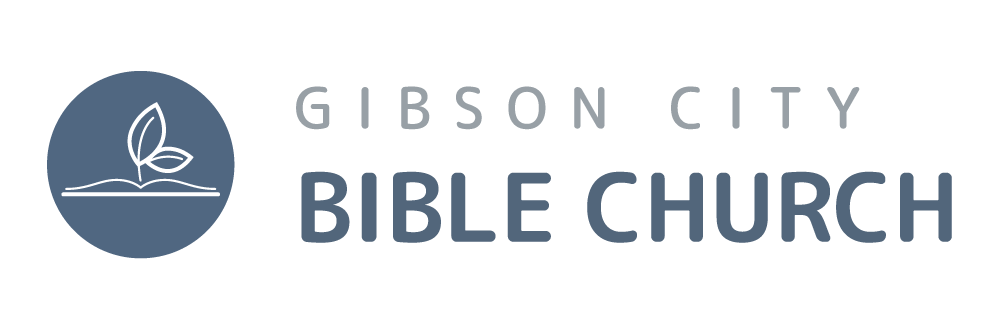 OPEN POSITION: Youth Pastor or DirectorSummaryThe Gibson City Bible Church is looking for a full-time person responsible for leading all aspects of student ministries kindergarten through high school. This will involve helping students know and grow in Christ and develop connections with peers and mentors, connecting with students outside of church ministries, and partnering with parents in discipling their youth.MissionThis ministry will be designed to fit into the overall mission of the Gibson City Bible Church which is to glorify God by making disciples of Jesus Christ in Gibson City and the world. We pursue this mission through ministries of worship that uplifts the name of Jesus Christ, teaching of the Word and equipping of believers, fellowship and caring within the body, and outreach in the name of the Lord Jesus Christ.ResponsibilitiesEvening Youth Program: Oversee the Wednesday evening youth program (Kindergarten—High School), including curriculum selection, volunteer management, and planning logistics, along with firsthand involvement with high school and/or middle school students. Sunday Morning Ministries: Direct children’s ministries (K-12) on Sunday mornings by scheduling volunteers, selecting and implementing curriculum, providing logistical direction, and teaching high school and/or middle school students directly. Parent Connections: Develop meaningful relationships with the parents of children involved in church ministries, learning about their families, fielding concerns, and helping facilitate student involvement in church ministries. This will also involve working closely with other pastoral staff and elders at larger efforts to partner with parents in discipling them and the youth. Student Connections: Develop meaningful personal relationships with students, particularly those in middle school and high school. This will involve personal conversations, engagement with written and digital communication, and support of the students at activities and events in the community outside of GCBC activities. This also includes planning occasional opportunities for social events for students outside of the weekly student ministries in the evenings and on Sunday mornings.Leadership Development: Work with the youth to discover and develop leaders. This may involve the cultivation of a leadership team within the youth group which has the responsibility to help plan youth activities, trips, and ministries.  Annual Activities: Plan and lead a short-term missions trip/retreat/youth conference for high school and/or middle school students at least once per year. Budget: oversee budget lines relevant for student ministries.Other: may be asked to help with other ministry, including pastoral care, preaching, counseling, etc. 
QualificationsA mature Christian with a desire to see young people become fully devoted followers of Jesus.A desire to grow personally as a disciple of Jesus and maintain a healthy balance of service to the church and care for oneself and family.Faithfulness to God’s Word and the desire to instill the truth of Scripture in others. Strong organizational and leadership skills, with the ability to engage others with energy, humility, and love.Minimum of a bachelor’s degree in a relevant field and/or significant youth/children’s ministry experience. Passing of a background check.Agreement with the Gibson City Bible Church statement of faith.Compensation/BenefitsSalary commensurate with experience.75% coverage of an individual health insurance policy.Office, computer, and office supplies.Paid vacation annually. One paid ministry development conference annually. Cell phone and service plan.Mileage reimbursement for travel to work events. Assistance with relocation expenses, if applicable. 